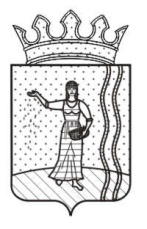 АДМИНИСТРАЦИЯ ИШИМОВСКОГО СЕЛЬСКОГО ПОСЕЛЕНИЯ ОКТЯБРЬСКОГО МУНИЦИПАЛЬНОГО РАЙОНА ПЕРМСКОГО КРАЯПОСТАНОВЛЕНИЕ14.03. 2015                                                                                              № 23Об утверждении Положения по формированию  оплаты труда работников МБУ «Ишимовский СДК» администрации Ишимовского сельского поселения Октябрьского муниципального района Пермского краяРуководствуясь Трудовым кодексом Российской Федерации, Уставом Октябрьского муниципального района Пермского края, постановлением Администрации Октябрьского муниципального района Пермского края от 12 августа 2013 г. № 606 «Об утверждении Положения об оплате труда работников муниципальных учреждений Октябрьского муниципального района Пермского края», Постановлением Администрации Октябрьского муниципального района Пермского края от 03 марта 2015г №174 « Об  утверждении Положения по формированию  оплаты труда работников муниципальных учреждений,подведомственных Управлению культуры,спорта и молодежной политики Администрации Октябрьского муниципального района Пермского краяАдминистрация Ишимовского сельского поселения  Октябрьского муниципального района ПОСТАНОВЛЯЕТ:Утвердить прилагаемое Положение по формированию системы оплаты труда работников МБУ «Ишимовский СДК» Администрации Ишимовского сельского поселения Октябрьского муниципального района Пермского края.Признать утратившим силу:- постановление  Адмминистрации Ишимовского сельского поселения Октябрьского муниципального района Пермского края от 09 апреля 2012 г. № 15 «Об утверждении Положения о системе оплаты труда работников  МБУ «Ишимовский СДК» Ишимовского сельского поселения Октябрьского муниципального района Пермского края»;Настоящее постановление вступает в силу со дня его обнародования, подлежит  размещению на официальном сайте Октябрьского муниципального района и распространяется на правоотношения, возникшие с 01января 2015года.Контроль за исполнением настоящего постановления возложить на директора  Ишимоский СДК – Сабировой Р.Р.Глава администрации                                                         С.В.ШархиевУТВЕРЖДЕНОпостановлением Администрации Ишимовского сельского поселения Октябрьского муниципальногорайона Пермского краяот14.03.15 № 23ПОЛОЖЕНИЕпо формированию системы оплаты труда работников МБУ «Ишимовский СДК» Администрации Ишимовского сельского поселения Октябрьского муниципального района Пермского края1. Общие положения1.1. Настоящее Положение разработано в соответствии с Трудовым кодексом Российской Федерации, Министерства здравоохраненияи социального развития Российской Федерации от 31 августа 2007г. № 570«Об утверждении профессиональных квалификационных групп должностей работников культуры, искусства и кинематографии», от 14 марта 2008 г. № 121н «Об утверждении профессиональных квалификационных групп профессий рабочих культуры, искусства и кинематографии», от 29 мая 2008 г. № 247н«Об утверждении профессиональных квалификационных групп общеотраслевых должностей руководителей, специалистов и служащих», постановлением Администрации Октябрьского муниципального района Пермского края от 12 августа 2013 г. № 606 «Об утверждении Положения об оплате труда работников муниципальных учреждений Октябрьского муниципального района Пермского края». 1.2. Настоящее Положение определяет условия и порядок формирования системы оплаты труда директора, специалистов ,рабочих (далее – работники МБУ «Ишимовский СДК»), порядок формирования фонда оплаты труда работников МБУ «Ишимовский СДК».1.3. Финансирование расходов на оплату труда работников МБУ «Ишимовский СДК» осуществляется за счет средств бюджета Ишимовского сельского поселения Октябрьского муниципального района Пермского края и средств полученных от предпринимательской и иной приносящей доход деятельности .1.4. Повышение (индексация) окладов (должностных окладов) работников МБУ «Ишимовский СДК» производится в соответствие с бюджетом Ишимовского сельского поселения Октябрьского муниципального района  Пермского края.1.5. Месячная заработная плата работника муниципального учреждения, полностью отработавшего за этот период норму рабочего времени и выполнившего нормы труда (трудовые обязанности), не может быть ниже установленного законодательством минимального размера оплаты труда.2. Порядок и условия оплаты труда работников МБУ «Ишимовский СДК»2.1. Оплата труда работников  МБУ «Ишимовский СДК» включает в себя:-должностные оклады;-выплаты стимулирующего характера;-выплаты компенсационного характера;-выплаты социального характера.2.2. Оплата труда работников МБУ «Ишимовский СДК» осуществляется на основе схем должностных окладов, которые определяют размеры окладов (должностных окладов) работников МБУ «Ишимовский СДК» на основе отнесения замещаемых ими должностей к профессиональным квалификационным группам и квалификационным уровням профессиональных квалификационных групп согласно приложениям к настоящему Положению (приложения 1, 2).3.Выплаты компенсационного характера3.1. Работникам МБУ «Ишимовский СДК» могут быть установлены следующие виды выплат компенсационного характера:3.1.1 выплаты за работу в условиях, отклоняющихся от нормальных (при выполнении работ различной квалификации, совмещении профессий (должностей), сверхурочной работе, работе в ночное время и при выполнении работ в других условиях, отклоняющихся от нормальных):- за работу в выходные и нерабочие праздничные дни производится оплата в двойном размере в соответствии со статьей 153 Трудового кодекса РФ;- за сверхурочную работу производится доплата за первые два часа работы не менее чем в полуторном размере, за последующие часы - не менее чем в двойном размере в соответствии со статьей 152 Трудового кодекса Российской Федерации;- за работу при совмещении профессий (должностей), расширении зон обслуживания, увеличении объема работ или исполнении обязанностей временно отсутствующего работника без освобождения от работы, определенной трудовым договором производится доплата к окладу (должностному окладу) в размере до 100%, в соответствии со статьей 151 Трудового кодекса РФ.3.1.2. выплата за сложность, напряженность и специальный режим работы до 120% от оклада (должностного оклада).Основными критериями для установления размера выплаты за сложность, напряженность и специальный режим работы являются:- исполнение работником своих обязанностей в условиях, отличающихся от нормальных (сложность, особая важность, срочность, специальный режим и график работы);- выполнение функций, не предусмотренных должностными обязанностями;- высокая степень самостоятельности в работе, в определении первоочередных направлений деятельности, в определении способов выполнения поставленных задач, а также в их осуществлении;- выполнение работ различной квалификации;- расширение функциональных обязанностей;- высокие достижения в труде;- другие критерии по мотивированному решению директора.Конкретный размер выплаты устанавливается, приказом директора МБУ «Ишимовский СДК»  каждому из работников персонально, как правило, на год в зависимости от степени сложности, напряженности и режима работы.Выплата к должностному окладу за сложность, напряженность и специальный режим работы производится в пределах фонда оплаты труда.Выплата за сложность, напряженность и специальный режим работы выплачивается с момента ее назначения директором МБУ «Ишимовский СДК»  .3.2. Работникам МБУ ИШИМОВСКИЙ СДК устанавливается повышенный на 25 процентов размер должностного оклада в соответствии со статьей 149 Трудового кодекса РФ.3.3. К заработной плате работников учреждений устанавливается районный коэффициент.4. Выплаты стимулирующего характера4.1 Работникам МБУ «Ишимовский СДК» могут быть установлены следующие виды выплат стимулирующего характера:4.1.1.  Надбавка за почетное звание.Надбавка за почетное звание устанавливается работникам муниципальных учреждений, имеющим почетное звание по профилю профессиональной деятельности, согласно Таблице 2.Надбавка устанавливается по одному из оснований со дня предоставления в муниципальное учреждение документа, подтверждающего присвоение звания.Таблица 24.1.2. Выплата за выслугу лет.Выплата за выслугу лет устанавливается работникам муниципальных учреждений, занимающих должности руководителей и специалистов, отнесенных к категории основного персонала за стаж работы в отрасли культуры.Выплата за выслугу лет устанавливается в процентном отношении к должностному окладу, согласно нижеприведенной таблице.                                                                                                                           Таблица 14.1.3.Выплата за интенсивность и высокие результаты работы. Условия осуществления выплат за интенсивность и высокие результаты работы основываются на показателях качества и результативности работы, качества выполнения муниципального задания, которые утверждаются локальным нормативным актом муниципального учреждения. 4.1.4.Премиальные выплаты по итогам работы (за месяц, квартал, год) устанавливаются на основании критериев, позволяющих оценить эффективность деятельности муниципального учреждения и личный вклад работника. Критерии оценки эффективности деятельности муниципального учреждения устанавливаются локальным нормативным актом муниципального учреждения в соответствии с показателями эффективности деятельности муниципальных учреждений, утверждаемые правовым актом учредителя. 4.1.5. Стимулирующие выплаты осуществляются в пределах стимулирующей части фонда  оплаты труда муниципального учреждения.4.1.6.Стимулирующие выплаты  могут носить единовременный характер или устанавливаться на определенный период.4.1.7. Размер стимулирующих выплат работникам муниципальных учреждений, период действия выплат и список работников, получающих выплаты, устанавливаются приказом руководителя муниципального учреждения по согласованию с комиссией по распределению стимулирования, созданной при муниципальном учреждении.Выплаты стимулирующего характера производятся при наличии средств на эти цели в пределах установленного фонда оплаты труда работников учреждения. 5. Условия и порядок оплаты труда директора МБУ «Ишимовский СДК»5.1. Оплата труда директора МБУ «Ишимовский СДК»  состоит из должностного оклада, выплат компенсационного, стимулирующего и социального характера.5.2. Должностной оклад директора ежегодно определяется в кратном отношении к средней заработной плате работников основного персонала МБУ «Ишимовский СДК»  с Таблицей 3.Конкретный размер кратности ежегодно определяется распоряжением Администрации  Ишимовского сельского поселения Октябрьского муниципального района, выполняющий функции и полномочия учредителя.Таблица 3Перечень должностей работников МБУ «Ишимовский СДК», относимых к основному персоналу для расчета средней заработной платы и определения размеров должностных окладов директора МБУ «Ишимовский СДК», производится согласно приложению 3.Расчет должностного оклада директора производится без учета заработной платы работников, полученной за счет средств от иной приносящей доход деятельности.Для определения размера должностного оклада директора МБУ «Ишимовский СДК»  применяется Порядок исчисления размера средней заработной платы для определения размера должностного оклада руководителя федерального бюджетного учреждения, утвержденный Приказом Министерства здравоохранения и социального развития Российской Федерации от 08.04.2008 N 167н.5.3. Директору МБУ «Ишимовский СДК» с учетом условий его труда глава Администрации Ишимовского сельского поселения Октябрьского муниципального района устанавливает выплаты стимулирующего и компенсационного характера в соответствии с разделами 3 и 4 настоящего Положения.5.4. Виды, размеры, назначения выплат компенсационного и стимулирующего характеров директору МБУ «Ишимовский СДК» устанавливаются распоряжением главы Администрации Ишимовского сельского поселения Октябрьского муниципального района. 6. Выплаты социального характера6.1. За счет средств фонда оплаты труда директору и работникам МБУ «Ишимовский СДК» может осуществляться выплата социального характера:6.1.1. в виде единовременной выплаты к ежегодному основному оплачиваемому отпуску.Единовременная выплата к ежегодному основному оплачиваемому отпуску предоставляется в размере одного оклада (должностного оклада). Решение о единовременной выплате к ежегодному основному оплачиваемому отпуску директору МБУ «Ишимовский СДК» принимает глава Администрации Ишимовского сельского поселения Октябрьского муниципального района на основании письменного заявления.Решение о единовременной выплате к ежегодному основному оплачиваемому отпуску  работникам МБУ «Ишимовский СДК» принимается директором на основании письменного заявления.В случае разделения в установленном порядке ежегодного основного оплачиваемого отпуска на части выплата производится один раз в год при предоставлении одной из частей указанного отпуска по выбору, о чем указывается в заявлении. Работником, не использовавшим свое право на отпуск в течение года, единовременная выплата к ежегодному основному оплачиваемому отпуску производится в конце года. 6.1.2. в виде единовременной материальной помощи. Единовременная материальная помощь предоставляется в размере оклада (должностного оклада).Решение об оказании единовременной материальной помощи директору принимает глава Администрации Ишимовского сельского поселения Октябрьского муниципального района  на основании письменного заявления  директора МБУ «Ишимовский СДК».Решение об оказании единовременной материальной помощи работникам МБУ «Ишимовский СДК» принимает директор МБУ «Ишимовский СДК» на основании письменного заявления.6.2. При наличии экономии фонда оплаты труда может быть выплачена дополнительная материальная помощь: 6.2.1. в связи с юбилейными датами (женщинам -50, 55 лет, мужчинам – 55, 60 лет), смертью близких родственников (родителей, супруга, супруги, детей), в размере, определяемом решением директора. 6.2.2. в случае пожара, наводнения, дорогостоящего лечения и в других случаях, в размере, определяемом решением директора. 7. Порядок формирования фонда оплаты труда работников МБУ «Ишимовский СДК»7.1. Фонд оплаты труда работников учреждения формируется за счет средств бюджета  Ишимовского сельского поселения Октябрьского муниципального района Пермского края, а также средств , полученных от предпринимательской и иной приносящей доход деятельности.7.2. Объем бюджетных ассигнований учреждению на оплату труда работников учреждений определяется исходя из структуры стоимости муниципальной услуги, утверждаемой постановлением учредителя и муниципального  задания на предоставление муниципальных услуг Учреждением  на очередной финансовый год и плановый период.7.3 Фонд оплаты труда Учреждения (ФОТу) состоит из фонда должностных окладов директора и работников (ФОТдо), компенсационных выплат (ФОТк) и стимулирующего фонда (ФОТст):ФОТу = ФОТдо + ФОТк + ФОТст.,гдеФОТу- фонд оплаты труда Учреждения;ФОТдо-фонд должностных окладов директора и работников Учреждения;ФОТк- фонд компенсационных выплат;ФОТст - стимулирующая часть фонда оплаты труда;ФОТст = Кк x(ФОТдо+ФОТк)Кк - коэффициент, определяющий размер стимулирующей части, который составляет 66,2%	7.4. Средства экономии фонда оплаты труда направляются учреждением на выплаты стимулирующего характера и социального характера.Средства фонда оплаты труда, поступающие от предпринимательской и иной приносящей доход деятельности, могут направляться на выплаты стимулирующего характера, если иное не установлено действующим законодательством. 7.5. Фонд оплаты труда работников учреждения формируется с учетом районного коэффициента, установленного в соответствии с действующим законодательством.Приложение 1к Положению по формированию системы оплаты труда работников МБУ «Ишимовский СДК «Администрации Ишимовского сельского поселения Октябрьского муниципального района Пермского края, утвержденное постановлением Администрации Ишимовского сельского поселения Октябрьского муниципального района Пермского края от     14.03.2015 № 23Схемы окладов (должностных окладов) работников культуры, искусства и спортаСхема окладов (должностных окладов) профессий служащих Схема окладов (должностных окладов) профессий рабочихПриложение 2к Положению по формированию системы оплаты труда работников  МБУ «Ишимовский СДК» Администрации Ишимоского сельского поселения Октябрьскогомуниципального района Пермского края, утвержденное постановлением Администрации Ишимовского сельского поселения Октябрьского муниципального района Пермского края от14.03.2015 № 23Переченьдолжностей работников, относимых к основному персоналу, для расчета средней заработной платы и определения размеров должностного оклада директора МБУ «Ишимовский СДК» Ишимовского сельского поселения Октябрьскогомуниципального района Пермского края         культорганизаторспециалист по работе с молодежью и детьмиведущий дискотек№
п/пПочетное званиеПроцент окладу
(к должностному окладу)1231Народный артист СССР,народный артист РСФСР,народный артист Российской Федерации502Заслуженный деятель искусств РСФСР, заслуженный деятель искусств Российской Федерации303Заслуженный артист РСФСР,заслуженный артист Российской Федерации 254Заслуженный работник культуры Российской Федерации 255Звания народных и заслуженных артистов других республик 15№
п/пСтаж работыПроцент отдолжностного оклада1231От 5 до 10 лет    102Свыше 10 до 15 лет203 Свыше 15 лет30№п/пНаименование учрежденияКратное соотношение размера средней заработной платы1МБУ «Ишимовский СДК»1-2№п/пКвалификационные уровниНаименование должности  Размер окладов (должностных окладов), рублей1234Профессиональная квалификационная группа «Должности работников культуры, искусства и кинематографии  среднего звена»Профессиональная квалификационная группа «Должности работников культуры, искусства и кинематографии  среднего звена»Профессиональная квалификационная группа «Должности работников культуры, искусства и кинематографии  среднего звена»Профессиональная квалификационная группа «Должности работников культуры, искусства и кинематографии  среднего звена»Ведущий дискотекиаккомпаниаторкульторганизаторРуководитель кружка№п/пКвалификационные уровниНаименование профессии Размер окладов, рублей12343.Профессиональная квалификационная группа «Общеотраслевые должности служащих третьего уровня»Профессиональная квалификационная группа «Общеотраслевые должности служащих третьего уровня»Профессиональная квалификационная группа «Общеотраслевые должности служащих третьего уровня»1 квалификационный уровеньбухгалтер№п/пКвалификационные уровниНаименование профессииРазмер окладов, рублей12341.Профессиональная квалификационная группа «Общеотраслевые профессии рабочих второго уровня»Профессиональная квалификационная группа «Общеотраслевые профессии рабочих второго уровня»Профессиональная квалификационная группа «Общеотраслевые профессии рабочих второго уровня» квалификационный уровеньводитель автомобиля